ReflectWhy SEL Now More Than EverSpend the next several minutes individually reflecting on how you have been processing, responding to, and coping with the challenges we are facing as early childhood educators and members of our larger communities during the Covid-19 crisis.Do NowUnderstanding the Development of Social-Emotional Skills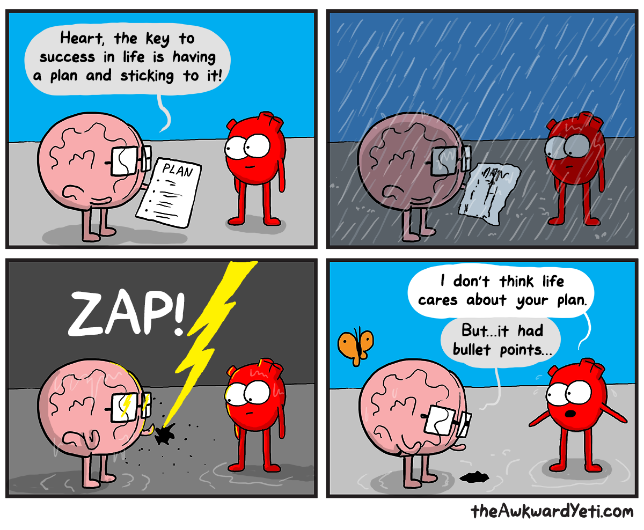 Read the cartoon above and respond to the following questions:What ARE the key traits/attitudes/mindsets/ skills to being successful in life?What traits would you identify as most important when you need to “weather a storm”?SEL is…Understanding the Development of Social-Emotional Skills“Social and emotional learning (SEL) is an integral part of education and human development. SEL is the process through which all young people and adults acquire and apply the knowledge, skills, and attitudes to develop healthy identities, manage emotions and achieve personal and collective goals, feel and show empathy for others, establish and maintain supportive relationships, and make responsible and caring decisions.SEL advances educational equity and excellence through authentic school-family-community partnerships to establish learning environments and experiences that feature trusting and collaborative relationships, rigorous and meaningful curriculum and instruction, and ongoing evaluation. SEL can help address various forms of inequity and empower young people and adults to co-create thriving schools and contribute to safe, healthy, and just communities.”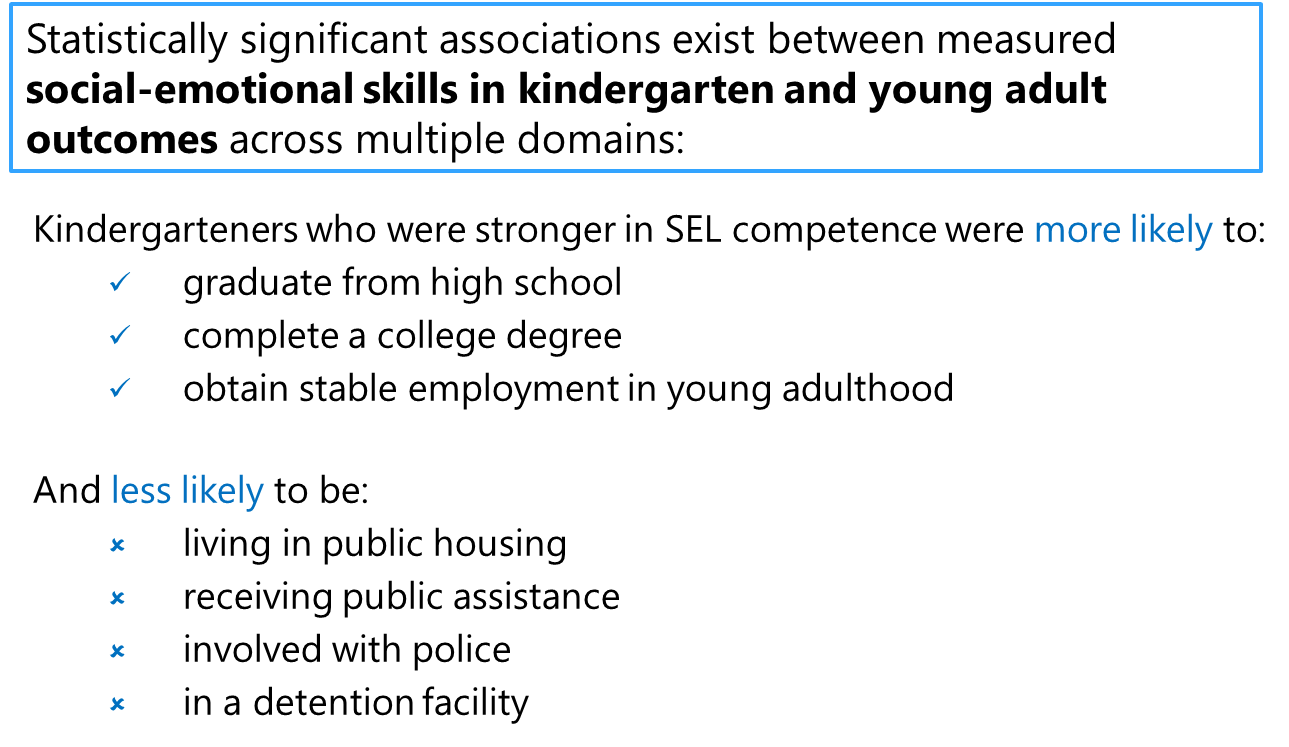 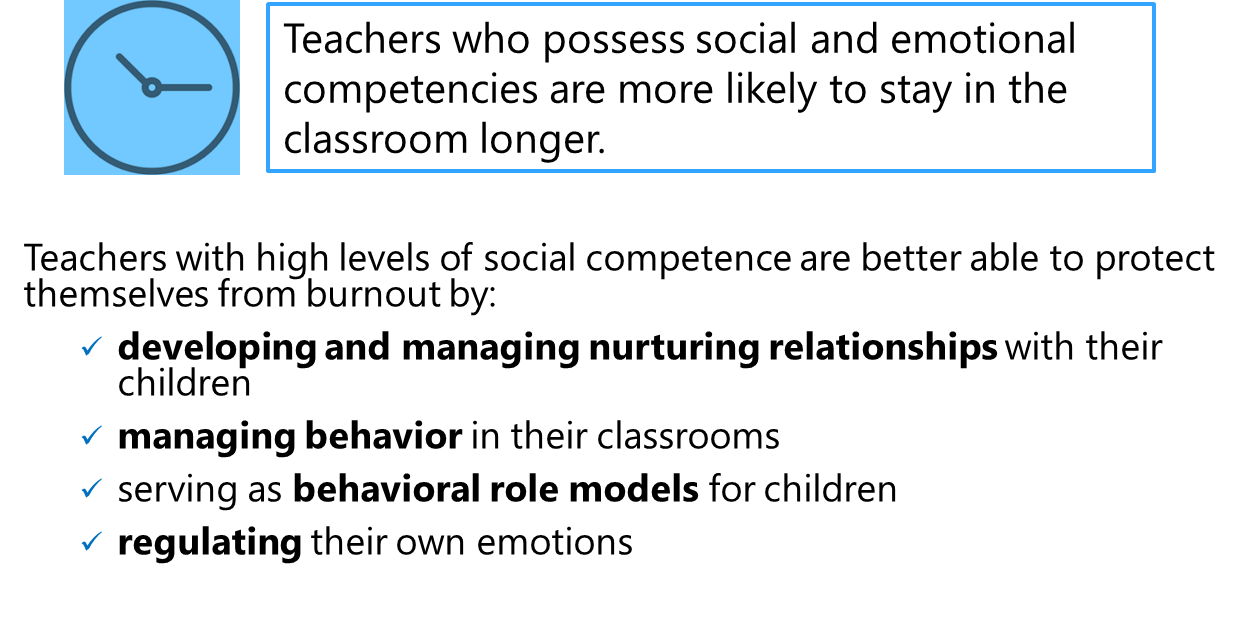 Brain Architecture: We Are Laying the FoundationUnderstanding the Development of Social-Emotional SkillsAs you listen to this clip from “The Brain Architects” podcast, jot down anything that jumps out to you.(Link: https://developingchild.harvard.edu/resources/the-brain-architects-podcast-brain-architecture-laying-the-foundation/)Reflection: What are the implications for your work as an early childhood leader as you consider laying a strong foundation for children in the earliest years? The Five SEL CompetenciesUnderstanding the Development of Social-Emotional Skills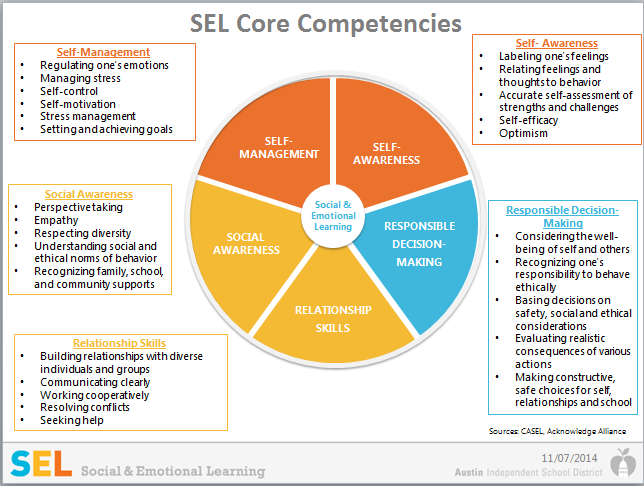 Reflecting on the Developmental TrajectoriesUnderstanding the Development of Social-Emotional SkillsWhat SEL competencies do you feel you understand deeply already? Which areas will you need to keep in mind the most? How might mapping developmental trajectories be helpful to your teachers?  What might be challenging?SEL in ActionUnderstanding the Development of Social-Emotional SkillsSEL Clip 1: What evidence do you see of the five SEL competencies in action, from the teacher and/or children?How do you notice teachers supporting children along the developmental continuum of social-emotional learning?SEL Clip 2: What evidence do you see of the five SEL competencies in action, from the teacher and/or children?How do you notice teachers supporting children along the developmental continuum of social-emotional learning?Exit TicketUnderstanding the Development of Social-Emotional SkillsReflect on the following questions:How can we use the science of the developing brain to support our children in our centers?How does understanding the developmental trajectory of social-emotional skills support teachers and leaders in interactions with and instruction of children?Do NowTrauma-Informed Teaching in ECE: Part 1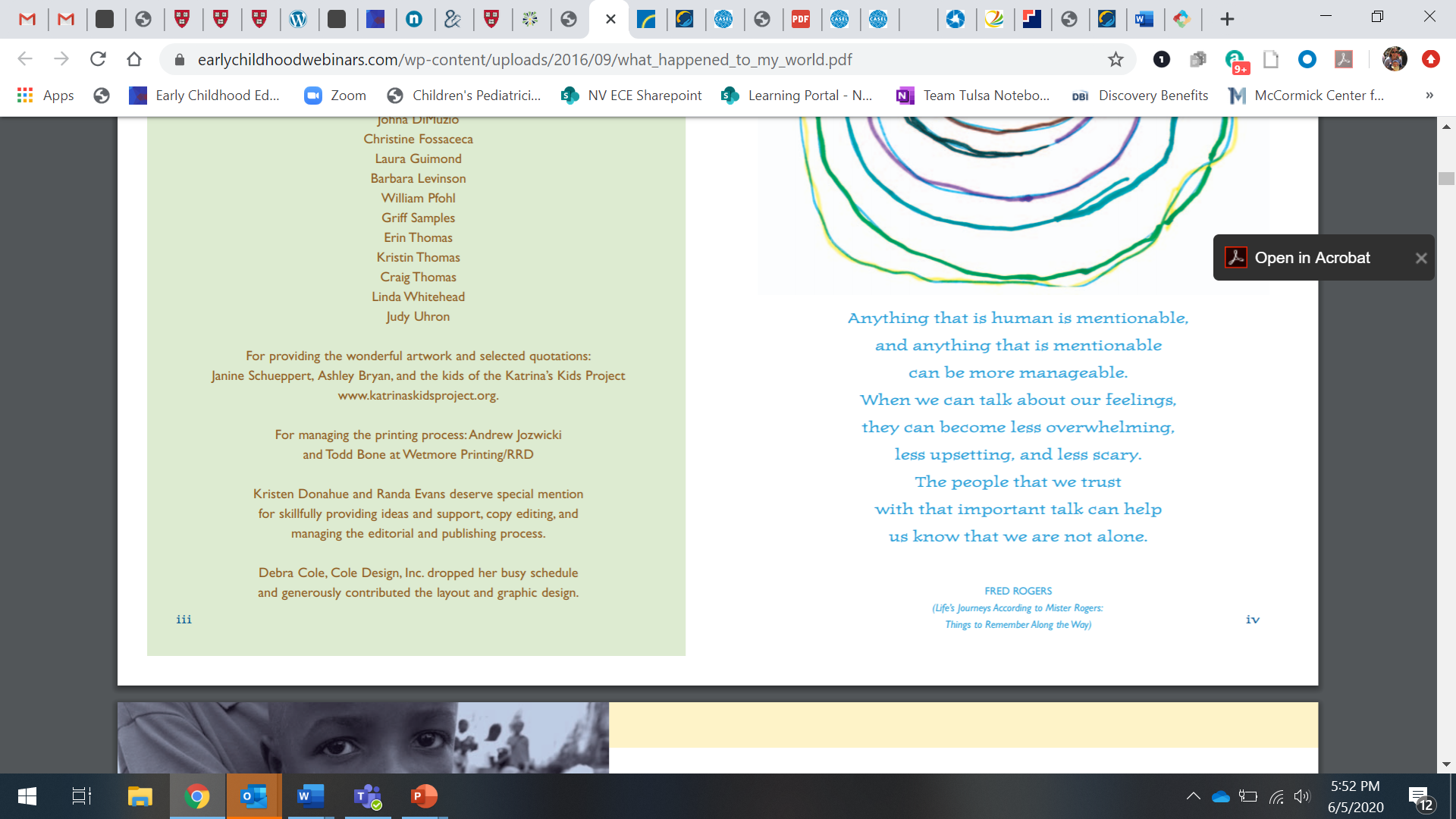 Read the Fred Rogers quote above and reflect on the following:What are some of the things our children may have gone through in the past few months?What do they need from us, as early childhood educators, right now?How Trauma Affects HealthTrauma-Informed Teaching in ECE: Part 1As you watch the video clip, record the things that stand out to you below:Common DefinitionsTrauma-Informed Teaching in ECE: Part 1Trauma/Adverse Childhood Experiences (ACEs): Adverse childhood experiences, or ACEs, are potentially traumatic events that occur in childhood (0-17 years). For example:experiencing violence, abuse, or neglectwitnessing violence in the home or communityhaving a family member attempt or die by suicideAlso included are aspects of the child’s environment that can undermine their sense of safety, stability, and bonding such as growing up in a household with:substance misusemental health problemsinstability due to parental separation or household members being in jail or prisonWhat experiences might be traumatic?Physical, sexual, or psychological abuse and neglect (including trafficking)Physical and/or emotional neglectNatural and technological disasters, catastrophes, or terrorismFamily or community violenceSudden or violent loss of a loved oneSubstance use disorder (personal or familial)Refugee and war experiences (including torture)Serious accidents or life-threatening illnessesMilitary family-related stressors (e.g., deployment, parental loss or injury)Toxic StressTrauma-Informed Teaching in ECE: Part 1Toxic stress explains how ACEs “get under the skin” and trigger biological reactions that lead to those outcomes. 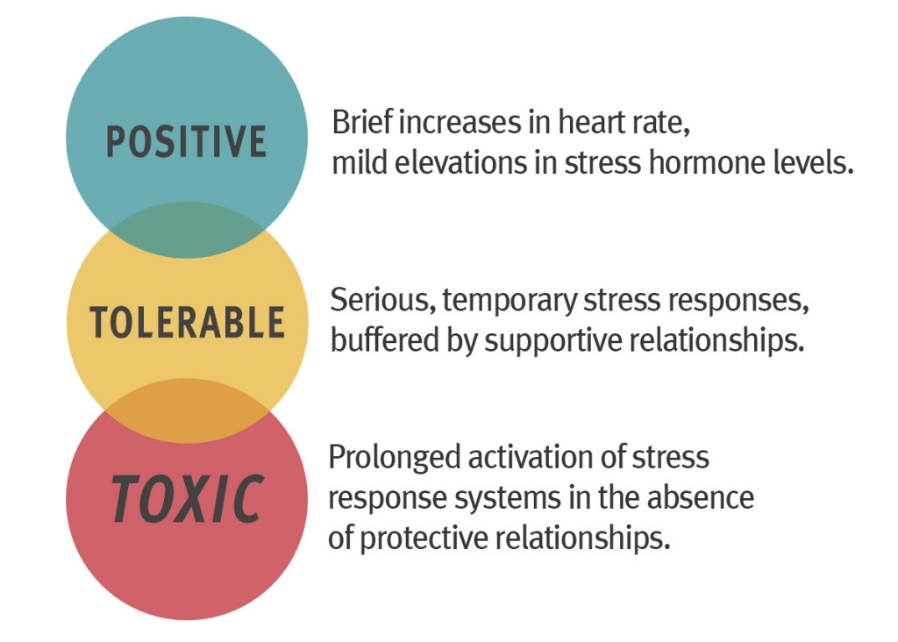 Take 3 minutes to independently reflect:How does understanding the brain science of trauma in early childhood make you a better leader? How can it make your teachers better equipped to support their children?Expressions of Trauma in Early Childhood ClassroomsTrauma-Informed Teaching in ECE: Part 1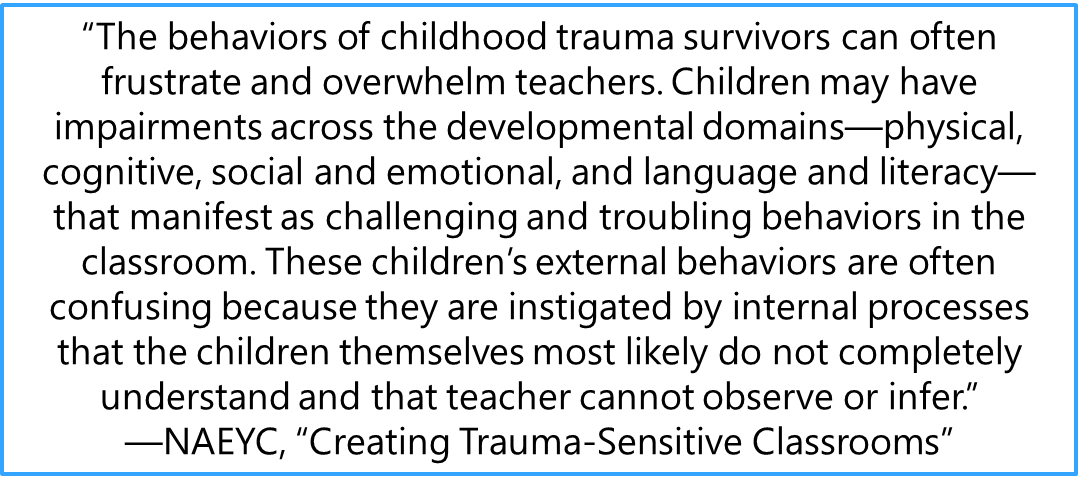 Social Emotional RegulationA child who has experienced trauma may:Be overwhelmed by feelings of fear and stress (brains remain in a state of hyperarousal)Have a difficult time regulating their emotions and controlling impulsesBehave aggressively towards themselves or othersMisunderstand or be unable to identify the facial and body expressions of othersLanguage and CommunicationA child who has experienced trauma may:Struggle to communicate thoughts, feelings, and empathyUse and understand primarily “instrumental language” to direct and command behavior (“sit down”, “come here”, “be quiet”, etc.)Appear demanding and inflexibleCommunicate using physical responses (hitting, biting, etc.) and/or tantrumsBuilding RelationshipsA child who has experienced trauma may:Struggle to interact successfully with peers and teachersNot know how to identify and express their feelings with appropriate wordsKeep others at a distance as a way to emotionally, and even physically, protect themselvesPlayA child who has experienced trauma may:Struggle to engage in imaginative and creative playBecome overwhelmed by feelings that emerge during imaginative playAvoid initiating play and struggle to resolve conflicts that arise during playHow Do We Move Forward?Trauma-Informed Teaching in ECE: Part 1ACEs are preventable. Creating and sustaining safe, stable, nurturing relationships and environments for all children and families can prevent ACEs and help all children reach their full potential.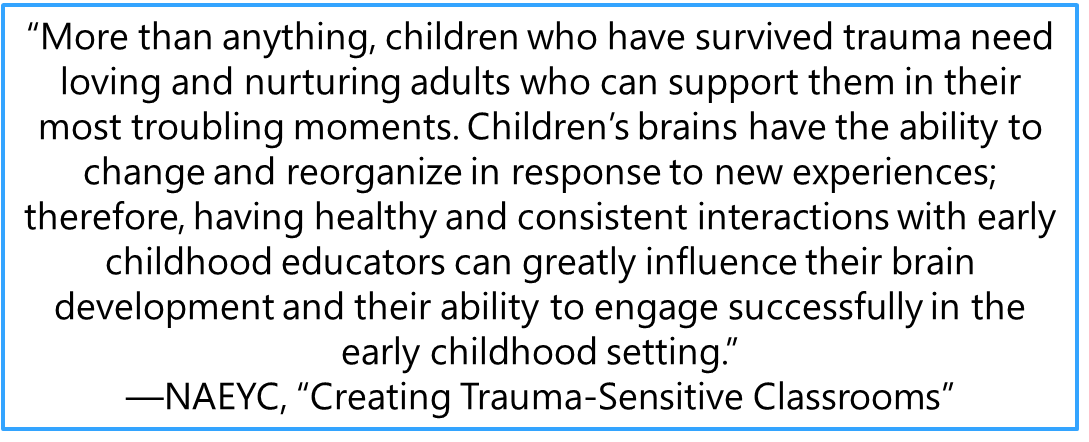 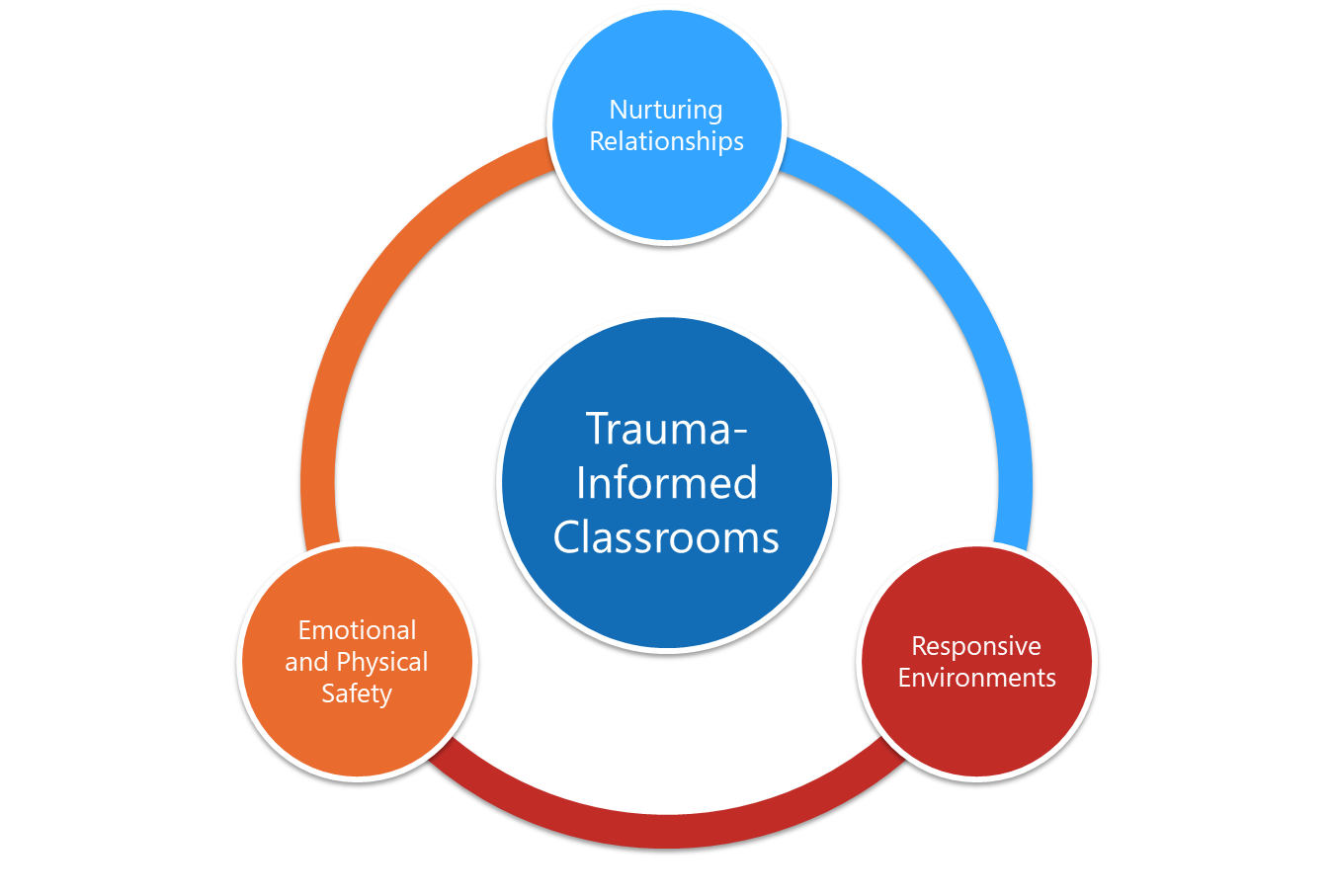 Creating Trauma-Sensitive Classrooms: Emotional SafetyTrauma-Informed Teaching in ECE: Part 1Safety is a PREREQUISITE.Emotional Safety: Children experience consistency, safety, and respect.Create a space to build relationshipsTransfer power to children and familiesView parents as individuals who have had their own experiences, a child as part of a family, and a family as part of a community.Respect diversity through sensitivity to cultural norms, rituals, and parenting stylesServe and Return Interactions:As you watch the video, take notes on the five steps of Serve and Return interactions in the table below.Connecting Trauma-Informed Teaching to SELTrauma-Informed Teaching in ECE: Part 1In what ways does social-emotional learning interact and overlap with trauma-informed teaching? How can serve-and-return interactions support both? What’s Learned Here, Leaves HereTrauma-Informed Teaching in ECE: Part 1Take the next several minutes to create a plan for how you will take this content or this morning’s content back to your team.When will you deliver this content to your staff?How will you deliver content to your staff? (One whole-group professional development? Smaller groups?)What challenges do you anticipate your staff may have with this content? Next StepsClosing and ReflectionPrior to our next training:Complete the self-assessment survey included in the follow-up email by EOD Thursday, November 19th. Share SEL survey (link coming in follow-up email) with teachers by EOD Thursday, November 19th. Deliver either of today’s content sessions (“Understanding the Development of Social-Emotional Skills” or “Trauma-Informed Teaching in ECE: Part 1”) to staff members.Collect artifacts of teacher learning and/or Exit Tickets from teachers and bring that data to our December training. Nevada SEL SeriesSession 1StepDescriptionNotes1Notice the serve and share the child’s focus of attention2Return the serve by supporting and encouraging3Give it a name!4Take turns…and wait. Keep the interactions going back and forth5Practice endings and beginnings